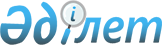 Қазақстан Республикасы Оқу-ағарту министрлігінің кейбір мәселелері туралыҚазақстан Республикасы Үкіметінің 2022 жылғы 17 қазандағы № 829 қаулысы
      Қазақстан Республикасының Үкіметі ҚАУЛЫ ЕТЕДІ:
      1. Мыналардың:
      1) осы қаулыға 1-қосымшаға сәйкес тізбеде көрсетілген Қазақстан Республикасы Білім және ғылым министрлігінің республикалық мемлекеттік кәсіпорындары мен республикалық мемлекеттік мекемелерінің;
      2) осы қаулыға 2-қосымшаға сәйкес тізбеде көрсетілген Қазақстан Республикасы Оқу-ағарту министрлігінің Білім саласында сапаны қамтамасыз ету комитетінің қарамағындағы аумақтық органдар – мемлекеттік мекемелердің атауы өзгертілсін.
      2. "Қазақстан Республикасы Оқу-ағарту министрлігінің кейбір мәселелерi" туралы Қазақстан Республикасы Үкіметінің 2022 жылғы 19 тамыздағы № 581 қаулысына мынадай өзгерістер енгізілсін:
      көрсетілген қаулымен бекітілген Қазақстан Республикасының Оқу-ағарту министрлігі туралы ережеде:
      9-тармақ мынадай редакцияда жазылсын:
      "9. Заңды тұлғаның орналасқан жері: 010000, Астана қаласы, Мәңгілік Ел даңғылы, № 8 үй.";
      15-тармақтың 207) тармақшасы мынадай редакцияда жазылсын:
      "207) бала асырап алу, қорғаншылық, қамқоршылық, патронат, баланы қабылдайтын және бала қонақтайтын отбасы мәселелері бойынша облыстық, Астана, Алматы, Шымкент қалалары білім басқармаларының қызметін үйлестіру және бақылау;";
      Министрліктің Білім саласындағы сапаны қамтамасыз ету комитетінің қарамағындағы аумақтық органдардың тізбесінде 15-тармақ мынадай редакцияда жазылсын:
      "15. Астана қаласының білім саласындағы сапаны қамтамасыз ету департаменті.";
      Министрліктің қарамағындағы мемлекеттік мекемелердің тiзбесiнде 2-тармақ мынадай редакцияда жазылсын:
      "2. "Абай атындағы республикалық мамандандырылған дарынды балаларға арналған қазақ тілі мен әдебиетiн тереңдете оқытатын орта мектеп-интернаты" республикалық мемлекеттік мекемесі.".
      3. Қазақстан Республикасы Оқу-ағарту министрлігі Қазақстан Республикасының заңнамасында белгіленген тәртіппен осы қаулыдан туындайтын шараларды қабылдасын.
      4. Осы қаулы қол қойылған күнінен бастап қолданысқа енгізіледі. Атауы өзгертілетін республикалық мемлекеттік кәсіпорындардың және республикалық мемлекеттік мекемелердің тізбесі
      1. Қазақстан Республикасы Білім және ғылым министрлігінің "Дарын" республикалық ғылыми-практикалық орталығы" республикалық мемлекеттік қазыналық кәсіпорны – Қазақстан Республикасы Оқу-ағарту министрлігінің "Дарын" республикалық ғылыми-практикалық орталығы" республикалық мемлекеттік қазыналық кәсіпорны.
      2. Қазақстан Республикасы Білім және ғылым министрлігінің "Ұлттық ғылыми-практикалық дене тәрбиесi орталығы" республикалық мемлекеттік қазыналық кәсіпорны – Қазақстан Республикасы Оқу-ағарту министрлігінің "Ұлттық ғылыми-практикалық дене тәрбиесi орталығы" республикалық мемлекеттік қазыналық кәсіпорны.
      3. Қазақстан Республикасы Білім және ғылым министрлігінің "Балдәурен" республикалық оқу-сауықтыру орталығы" республикалық мемлекеттік қазыналық кәсіпорны – Қазақстан Республикасы Оқу-ағарту министрлігінің "Балдәурен" республикалық оқу-сауықтыру орталығы" республикалық мемлекеттік қазыналық кәсіпорны.
      4. Қазақстан Республикасы Білім және ғылым министрлігінің "Республикалық қосымша білім беру оқу-әдістемелік орталығы" республикалық мемлекеттік қазыналық кәсіпорны – Қазақстан Республикасы Оқу-ағарту министрлігінің "Республикалық қосымша білім беру оқу-әдістемелік орталығы" республикалық мемлекеттік қазыналық кәсіпорны.
      5. Қазақстан Республикасы Білім және ғылым министрлігінің "Бөбек" ұлттық ғылыми-практикалық, білім беру және сауықтыру орталығы" республикалық мемлекеттік қазыналық кәсіпорны – Қазақстан Республикасы Оқу-ағарту министрлігінің "Бөбек" ұлттық ғылыми-практикалық, білім беру және сауықтыру орталығы" республикалық мемлекеттік қазыналық кәсіпорны.
      6. Қазақстан Республикасы Білім және ғылым министрлігінің "Ы. Алтынсарин атындағы Ұлттық білім академиясы" шаруашылық жүргізу құқығындағы республикалық мемлекеттік кәсіпорны – Қазақстан Республикасы Оқу-ағарту министрлігінің "Ы. Алтынсарин атындағы Ұлттық білім академиясы" шаруашылық жүргізу құқығындағы республикалық мемлекеттік кәсіпорны.
      7. Қазақстан Республикасы Білім және ғылым министрлігінің "Республикалық ғылыми-практикалық білім мазмұнын сараптау орталығы" шаруашылық жүргізу құқығындағы республикалық мемлекеттік кәсіпорны –Қазақстан Республикасы Оқу-ағарту министрлігінің "Республикалық ғылыми-практикалық білім мазмұнын сараптау орталығы" шаруашылық жүргізу құқығындағы республикалық мемлекеттік кәсіпорны.
      8. Қазақстан Республикасы Білім және ғылым министрлігінің "Арнайы және инклюзивті білім беруді дамытудың ұлттық ғылыми-практикалық орталығы" республикалық мемлекеттік мекемесі – Қазақстан Республикасы Оқу-ағарту министрлігінің "Арнайы және инклюзивті білім беруді дамытудың ұлттық ғылыми-практикалық орталығы" республикалық мемлекеттік мекемесі.
      9. Қазақстан Республикасы Білім және ғылым министрлігінің "Абай атындағы республикалық мамандандырылған дарынды балаларға арналған қазақ тілі мен әдебиетiн тереңдете оқытатын орта мектеп-интернаты" республикалық мемлекеттік мекемесі – Қазақстан Республикасы Оқу-ағарту министрлігінің "Абай атындағы республикалық мамандандырылған дарынды балаларға арналған қазақ тілі мен әдебиетiн тереңдете оқытатын орта мектеп-интернаты" республикалық мемлекеттік мекемесі.
      10. Қазақстан Республикасы Білім және ғылым министрлігінің "Республикалық ғылыми-педагогикалық кiтапхана" республикалық мемлекеттік мекемесі – Қазақстан Республикасы Оқу-ағарту министрлігінің "Республикалық ғылыми-педагогикалық кiтапхана" республикалық мемлекеттік мекемесі.
      11. Қазақстан Республикасы Білім және ғылым министрлігінің "Балаларды ерте дамыту институты" республикалық мемлекеттік мекемесі –Қазақстан Республикасы Оқу-ағарту министрлігінің "Балаларды ерте дамыту институты" республикалық мемлекеттік мекемесі. Атауы өзгертілетін Қазақстан Республикасы Оқу-ағарту министрлігі Білім саласында сапаны қамтамасыз ету комитетінің қарамағындағы аумақтық органдардың – мемлекеттік мекемелердің тізбесі
      1. Қазақстан Республикасы Білім және ғылым министрлігі Білім және ғылым саласында сапаны қамтамасыз ету комитетінің Абай облысының білім саласында сапаны қамтамасыз ету департаменті – Қазақстан Республикасы Оқу-ағарту министрлігі Білім саласында сапаны қамтамасыз ету комитетінің Абай облысының білім саласында сапаны қамтамасыз ету департаменті.
      2. Қазақстан Республикасы Білім және ғылым министрлігі Білім және ғылым саласында сапаны қамтамасыз ету комитетінің Ақмола облысының білім саласында сапаны қамтамасыз ету департаменті – Қазақстан Республикасы Оқу-ағарту министрлігі Білім саласында сапаны қамтамасыз ету комитетінің Ақмола облысының білім саласында сапаны қамтамасыз ету департаменті.
      3. Қазақстан Республикасы Білім және ғылым министрлігі Білім және ғылым саласында сапаны қамтамасыз ету комитетінің Ақтөбе облысының білім саласында сапаны қамтамасыз ету департаменті – Қазақстан Республикасы Оқу-ағарту министрлігі Білім саласында сапаны қамтамасыз ету комитетінің Ақтөбе облысының білім саласында сапаны қамтамасыз ету департаменті.
      4. Қазақстан Республикасы Білім және ғылым министрлігі Білім және ғылым саласында сапаны қамтамасыз ету комитетінің Алматы облысының білім саласында сапаны қамтамасыз ету департаменті – Қазақстан Республикасы Оқу-ағарту министрлігі Білім саласында сапаны қамтамасыз ету комитетінің Алматы облысының білім саласында сапаны қамтамасыз ету департаменті.
      5. Қазақстан Республикасы Білім және ғылым министрлігі Білім және ғылым саласында сапаны қамтамасыз ету комитетінің Алматы қаласының білім саласында сапаны қамтамасыз ету департаменті – Қазақстан Республикасы Оқу-ағарту министрлігі Білім саласында сапаны қамтамасыз ету комитетінің Алматы қаласының білім саласында сапаны қамтамасыз ету департаменті.
      6. Қазақстан Республикасы Білім және ғылым министрлігі Білім және ғылым саласында сапаны қамтамасыз ету комитетінің Атырау облысының білім саласында сапаны қамтамасыз ету департаменті – Қазақстан Республикасы Оқу-ағарту министрлігі Білім саласында сапаны қамтамасыз ету комитетінің Атырау облысының білім саласында сапаны қамтамасыз ету департаменті.
      7. Қазақстан Республикасы Білім және ғылым министрлігі Білім және ғылым саласында сапаны қамтамасыз ету комитетінің Шығыс Қазақстан облысының білім саласында сапаны қамтамасыз ету департаменті – Қазақстан Республикасы Оқу-ағарту министрлігі Білім саласында сапаны қамтамасыз ету комитетінің Шығыс Қазақстан облысының білім саласында сапаны қамтамасыз ету департаменті.
      8. Қазақстан Республикасы Білім және ғылым министрлігі Білім және ғылым саласында сапаны қамтамасыз ету комитетінің Жамбыл облысының білім саласында сапаны қамтамасыз ету департаменті – Қазақстан Республикасы Оқу-ағарту министрлігі Білім саласында сапаны қамтамасыз ету комитетінің Жамбыл облысының білім саласында сапаны қамтамасыз ету департаменті.
      9. Қазақстан Республикасы Білім және ғылым министрлігі Білім және ғылым саласында сапаны қамтамасыз ету комитетінің Жетісу облысының білім саласында сапаны қамтамасыз ету департаменті – Қазақстан Республикасы Оқу-ағарту министрлігі Білім саласында сапаны қамтамасыз ету комитетінің Жетісу облысының білім саласында сапаны қамтамасыз ету департаменті.
      10. Қазақстан Республикасы Білім және ғылым министрлігі Білім және ғылым саласында сапаны қамтамасыз ету комитетінің Батыс Қазақстан облысының білім саласында сапаны қамтамасыз ету департаменті – Қазақстан Республикасы Оқу-ағарту министрлігі Білім саласында сапаны қамтамасыз ету комитетінің Батыс Қазақстан облысының білім саласында сапаны қамтамасыз ету департаменті.
      11. Қазақстан Республикасы Білім және ғылым министрлігі Білім және ғылым саласында сапаны қамтамасыз ету комитетінің Қарағанды облысының білім саласында сапаны қамтамасыз ету департаменті – Қазақстан Республикасы Оқу-ағарту министрлігінің Білім саласында сапаны қамтамасыз ету комитетінің Қарағанды облысының білім саласында сапаны қамтамасыз ету департаменті.
      12. Қазақстан Республикасы Білім және ғылым министрлігі Білім және ғылым саласында сапаны қамтамасыз ету комитетінің Қостанай облысының білім саласында сапаны қамтамасыз ету департаменті – Қазақстан Республикасы Оқу-ағарту министрлігі Білім саласында сапаны қамтамасыз ету комитетінің Қостанай облысының білім саласында сапаны қамтамасыз ету департаменті.
      13. Қазақстан Республикасы Білім және ғылым министрлігі Білім және ғылым саласында сапаны қамтамасыз ету комитетінің Қызылорда облысының білім саласында сапаны қамтамасыз ету департаменті – Қазақстан Республикасы Оқу-ағарту министрлігі Білім саласында сапаны қамтамасыз ету комитетінің Қызылорда облысының білім саласында сапаны қамтамасыз ету департаменті.
      14. Қазақстан Республикасы Білім және ғылым министрлігі Білім және ғылым саласында сапаны қамтамасыз ету комитетінің Маңғыстау облысының білім саласында сапаны қамтамасыз ету департаменті – Қазақстан Республикасы Оқу-ағарту министрлігі Білім саласында сапаны қамтамасыз ету комитетінің Маңғыстау облысының білім саласында сапаны қамтамасыз ету департаменті.
      15. Қазақстан Республикасы Білім және ғылым министрлігі Білім және ғылым саласында сапаны қамтамасыз ету комитетінің Павлодар облысының білім саласында сапаны қамтамасыз ету департаменті – Қазақстан Республикасы Оқу-ағарту министрлігі Білім саласында сапаны қамтамасыз ету комитетінің Павлодар облысының білім саласында сапаны қамтамасыз ету департаменті.
      16. Қазақстан Республикасы Білім және ғылым министрлігі Білім және ғылым саласында сапаны қамтамасыз ету комитетінің Солтүстік Қазақстан облысының білім саласында сапаны қамтамасыз ету департаменті – Қазақстан Республикасы Оқу-ағарту министрлігі Білім саласында сапаны қамтамасыз ету комитетінің Солтүстік Қазақстан облысының білім саласында сапаны қамтамасыз ету департаменті.
      17. Қазақстан Республикасы Білім және ғылым министрлігі Білім және ғылым саласында сапаны қамтамасыз ету комитетінің Түркістан облысының білім саласында сапаны қамтамасыз ету департаменті – Қазақстан Республикасы Оқу-ағарту министрлігі Білім саласында сапаны қамтамасыз ету комитетінің Түркістан облысының білім саласында сапаны қамтамасыз ету департаменті.
      18. Қазақстан Республикасы Білім және ғылым министрлігі Білім және ғылым саласында сапаны қамтамасыз ету комитетінің Нұр-Сұлтан қаласының білім саласында сапаны қамтамасыз ету департаменті – Қазақстан Республикасы Оқу-ағарту министрлігі Білім саласында сапаны қамтамасыз ету комитетінің Астана қаласының білім саласында сапаны қамтамасыз ету департаменті.
      19. Қазақстан Республикасы Білім және ғылым министрлігі Білім және ғылым саласында сапаны қамтамасыз ету комитетінің Шымкент қаласының білім саласында сапаны қамтамасыз ету департаменті – Қазақстан Республикасы Оқу-ағарту министрлігі Білім саласында сапаны қамтамасыз ету комитетінің Шымкент қаласының білім саласында сапаны қамтамасыз ету департаменті.
      20. Қазақстан Республикасы Білім және ғылым министрлігі Білім және ғылым саласында сапаны қамтамасыз ету комитетінің Ұлытау облысының білім саласында сапаны қамтамасыз ету департаменті – Қазақстан Республикасы Оқу-ағарту министрлігі Білім саласында сапаны қамтамасыз ету комитетінің Ұлытау облысының білім саласында сапаны қамтамасыз ету департаменті.
					© 2012. Қазақстан Республикасы Әділет министрлігінің «Қазақстан Республикасының Заңнама және құқықтық ақпарат институты» ШЖҚ РМК
				
      Қазақстан РеспубликасыныңПремьер-Министрі 

Ә. Смайылов
Қазақстан Республикасы
Үкіметінің
2022 жылғы 17 қазандағы
№ 829 қаулысына
1-қосымшаҚазақстан Республикасы
Үкіметінің
2022 жылғы 17 қазандағы
№ 829 қаулысына
2-қосымша